О стоимости платных услуг, оказываемых МУП «Жилищно-коммунальное хозяйство Безенчук»Рассмотрев обращение и.о. директора  МУП «Жилищно-коммунальное хозяйство Безенчук» Н.И. Сетяева от 14.11.2017г. № 392 «О стоимости платных услуг, оказываемых предприятием услуг»,  руководствуясь подпунктом 4 пунктом 1 статьи 17 Федерального закона № 131-ФЗ от 06.10.2003 «Об общих принципах организации местного самоуправления в Российской Федерации», подпунктом 4 пункта 1 статьи 9 Устава городского поселения Безенчук муниципального района Безенчукский, в соответствии с «Положением о порядке принятия решений об утверждении цен (тарифов) на платные услуги, предоставляемые муниципальными предприятиями и учреждениями городского поселения Безенчук», утвержденным решением Собрания представителей городского поселения Безенчук № 5/28 от 17.04.2012г.:ПОСТАНОВЛЯЮУстановить:-  стоимость 1м/часа работы машин и механизмов при реализации услуг на сторону, оказываемых МУП «Жилищно-коммунальное хозяйство Безенчук» в 2018 г. (приложение № 1);- стоимость реализации услуг по опиловке деревьев и укосу сорной растительности, оказываемых МУП «Жилищно-коммунальное хозяйство Безенчук» на сторону в 2018 году (приложение № 2) - стоимость платных услуг по сбору и вывозу жидких бытовых отходов, предоставляемых МУП «Жилищно-коммунальное хозяйство Безенчук» населению при заключении договоров, организациям и индивидуальным предпринимателям в 2018 году (приложение № 3);- стоимость ритуальных услуг, оказываемых МУП «Жилищно-коммунальное хозяйство Безенчук» при заключении договоров с населением, организациями и индивидуальными предпринимателями в 2018 году (приложение № 4);Опубликовать настоящее постановление в газете «Вестник городского поселения Безенчук», разместить на официальном сайте городского поселения Безенчук в сети Интернет.Настоящее постановление вступает в силу с 01.01.2018г.Контроль за выполнением постановления оставляю за собой.Глава городского поселения                      					В.В. АникинБаринова С.В.8(84676)21835Приложение № 1 к постановлению Администрации городского поселения Безенчук  № 295    от 29.11.2017 г. Прейскурант  стоимости 1 м/часа  работы машин  и  механизмов  при реализации услуг на сторону, оказываемых   МУП «ЖКХ-Безенчук» в 2018 году                                                                          Приложение 2к постановлению Администрации городского поселения Безенчук  №  295  от 29.11.2017 г. Прейскурант стоимости услуг по опиловке деревьев и укосу сорной растительности, оказываемых МУП «ЖКХ Безенчук» в 2018 годуПриложение 3к постановлению Администрации городского поселения Безенчук  №  295  от 29.11.2017 г. Прейскурант стоимости  платных  услуг, оказываемых  МУП «ЖКХ-Безенчук на сторону в 2018 году                Приложение 4к постановлению Администрации городского поселения Безенчук  № 295  от 29.11.2017 г. Прейскурант стоимости  платных  услуг, оказываемых  МУП «ЖКХ-Безенчук на сторону в 2018 году ,                   АДМИНИСТРАЦИЯ ГОРОДСКОГО ПОСЕЛЕНИЯ БЕЗЕНЧУКмуниципального района Безенчукский                     Самарской области               446250,   п. г.т. Безенчук                   ул. Нефтяников, д.12            тел.: 2-14-51      факс: 2-14-51                   АДМИНИСТРАЦИЯ ГОРОДСКОГО ПОСЕЛЕНИЯ БЕЗЕНЧУКмуниципального района Безенчукский                     Самарской области               446250,   п. г.т. Безенчук                   ул. Нефтяников, д.12            тел.: 2-14-51      факс: 2-14-51          E-mail: gp-bezenchukso@yandex.ru          E-mail: gp-bezenchukso@yandex.ru            ПОСТАНОВЛЕНИЕ            ПОСТАНОВЛЕНИЕ               от 29.11.2017 г._________________№  295№ п.п.НаименованиеСумма  (руб.)1ГАЗ 35071 (Самосвал)1332,002Тракторный погрузчик МТЗ-82 ПЭФ1639,003Погрузчик УНЦ 0601874,004Трактор ЮМЗ 61413,005Трактор МТЗ 821413,006Трактор ЛТЗ 551411,007Трактор Т 16 (сварка)1195,008Ассенизационный бойлер ГАЗ 531265,009Ассенизационный бойлер МАЗ КО 5231472,0010Автоподъемник ЗИЛ 4314122233,00№ п.п.Наименование Сумма (Руб.коп) 1обрезка 1 дерева6362,292снос 1 дерева18933,653корчевание 1 дерева21600,47                     4укос 1 кв.м сорной растительности3,98НаименованиеСумма, руб.УслугиСбор и вывоз 1 куб.м. жидких бытовых отходов (для физических лиц)150Сбор и вывоз 1 куб.м. жидких бытовых отходов (для юридических лиц)215№п.пНаименование ритуальных услугЕд. измЛЕТО 2018 г.ЗИМА* 2018 г.1Захоронение биоотходов   (1 м3)руб1 854,002 429,002Доставка и установка оградки (2,4*1,8)руб708,003Доставка и установка оградки (3,0*2,4)руб763,004Установка столика и скамьируб681,005Очистка и покраска столика и скамьируб409,006Покраска оградки (h=0,6; b=1,8; l=2,4)руб708,007Зачистка и покраска оградки (h=1,5; b=1,8; l=2,4)руб1 280,008Уборка территории кладбища за 1 часруб147,009Уборка территории кладбища от снега  за 1 часруб147,00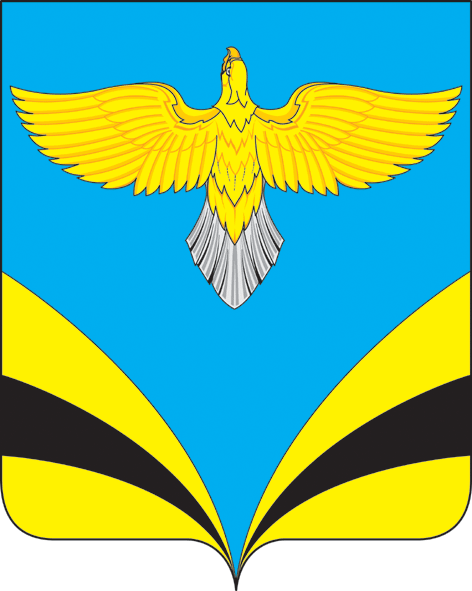 